Zápisnica 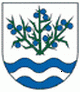 z 9. zasadnutia Obecného zastupiteľstva v Trnovci nad Váhom		volebného obdobia 2014 – 2018,              konaného 12. 10. 2015 v zasadačke Obecného úradu Trnovec nad VáhomPrítomní: podľa prezenčnej listiny Program: 1. Otvorenie a) voľba návrhovej komisieb) určenie zapisovateľac) určenie overovateľov zápisnice2. Kontrola plnenia uznesení3. Rozbor hospodárenia obce do 30.9.2015 a návrh na zmenu rozpočtu na rok 2015  4. Správa o výchovno-vzdelávacích výsledkoch ZŠ a MŠ Trnovec nad Váhom5. Všeobecne záväzné nariadenie č. 1/2015 o podmienkach poskytovania dotácií z prostriedkov
     Obce Trnovec nad Váhom6. Všeobecne záväzné nariadenie č. 2/2015 o podmienkach predaja výrobkov a poskytovania 
     služieb na trhových miestach, ktorým sa stanovuje trhový poriadok pre trhovisko 
     a príležitostné trhy7. Poslanecký návrh na zriadenie pamätníka na počesť generála Goliana8. Predaj pozemku na základe výsledkov 2. kola obchodnej verejnej súťaže o najvhodnejší návrh
     na uzavretie zmluvy na predaj nehnuteľného majetku obce Trnovec nad Váhom9. Diskusia10. Záver9. zasadnutie Obecného zastupiteľstva v Trnovci nad Váhom v súlade s ustanovením § 12 ods. 1 a § 13 ods. 4 písm. a) Zákona č. 369/1990 Z. z. o obecnom zriadení v znení neskorších predpisov otvoril a viedol starosta obce Ing. Július Rábek. Privítal poslancov obecného zastupiteľstva a ostatných prizvaných.Predsedajúci konštatoval, že je prítomných sedem poslancov z celkového počtu deväť. Poslanci PaedDr. Imrich Suba, PhD. a Ing. Petronela Vižďáková sa z pracovných dôvodov zo zasadnutia ospravedlnili. Zasadnutie OZ bolo uznášaniaschopné vo všetkých bodoch programu. Ing. Július Rábek predložil návrh na zloženie návrhovej komisie, do ktorej určil poslancov Ing. Jaroslava Hlavatého, Róberta Lánga a RNDr. Editu Belovičovú. Predsedajúci požiadal poslancov, či majú k zloženiu návrhovej komisie nejaké pripomienky, alebo pozmeňujúci návrh. Poslanci žiadne pripomienky nepodali.
Hlasovanie o zložení návrhovej komisie: Prezentácia: 7Za: 7Proti: 0Zdržal sa: 0Na základe prevedeného hlasovania bola návrhová komisia jednohlasne schválená.Za zapisovateľku bola určená Ing. Daša Pallerová. Za overovateľov zápisnice z 9. zasadnutia OZ určil poslancov Ing. Jozefa Hanzlíka a Eriku Fülöpovú. Predsedajúci požiadal poslancov, či majú k programu rokovania pripomienky, prípadne žiadajú doplniť program rokovania. Návrh na doplnenie programu podal poslanec p. Róbert Láng, ktorý navrhol zvoliť do Komisie finančnej a podnikateľskej nového člena.Hlasovanie o návrhu programu ako celku:Prezentácia: 7Za: 7Proti: 0Zdržal sa: 0Program bol jednohlasne schválený a ďalší priebeh zasadnutia postupoval podľa neho.Následne poslanci pristúpili k prerokovaniu schváleného programu rokovania obecného zastupiteľstva.Materiál č. 1,,Kontrola plnenia uznesení“Starostom obce bolo na začiatok uvedené, že uznesením č. 75/2015 z 8. zasadnutia Obecného zastupiteľstva v Trnovci nad Váhom dňa 07.09.2015 OZ navrhlo prednostovi OcÚ vyvolať jednanie s dopravným inšpektorátom k doplneniu pasportu dopravného značenia o priestore železničného priecestia pri Merkante. Na základe uznesenia č. 75/2015 bolo zrealizované stretnutie prednostu OcÚ Mgr. Berecza s por. Mgr. Patrikom Červenákom, dňa 16.9.2015 na danú tému. Slovo dostal prednosta OcÚ, ktorý konštatoval, že prioritou jednania bolo osadenie dopravného značenia zákaz odbočenia pre autá nad 3,5t cez železničné priecestie pri Merkante. Na osadenie daného značenia je potrebné vypracovať projekt, ktorý musí byť schválený príslušným odborom okresného úradu. Dopravný inšpektor navrhol zvážiť dané rozhodnutie, nakoľko zavedením daného dopravného značenia dôjde ku komplikáciám pri zásobovaní, kuriérskych spoločnostiach, komplikáciám pri obchádzkach z dôvodu nemožnosti prejazdu smerom na Šaľu. Jediné riešenie danej situácie by predpokladalo odklonenie dopravy vozidiel nad 3,5 t cez Poštovú, resp. Lesnícku ulicu, čo by malo za následok zvýšenú záťaž na infraštruktúru dotknutých ulíc a tým aj miestnych komunikácií, keďže by daná doprava viedla cez obec. Z tohto dôvodu bolo dopravným inšpektorom navrhnuté, aby sa osadenie daného značenia veľmi dôkladne zvážilo, povedal prednosta OcÚ. Ďalej uviedol, že boli riešené aj možnosti obnovy už opotrebovaných dopravných značiek, ako aj budúceho osadenia nových značení a odporúčal mať vždy aktualizovane spracovaný pasport dopravného značenia ako aj ciest a miestnych komunikácií. Nakoľko na základe tohto pasportu je možné úspešne riešiť prípadné spory ako aj optimalizáciu dopravného značenia s ohľadom na zvýšenú bezpečnosť občanov obce. Na záver dopravný inšpektorát prisľúbil, že v našom mene osloví a zatlačí na správu ciest z dôvodu opravy cestných výmoľov na Nitrianskej, Novozámockej a Šalskej ulici.
Po prerokovaní daného bodu programu návrhová komisia predniesla návrh na uznesenie.Hlasovanie o návrhu uznesenia v znení:Obecné zastupiteľstvo v Trnovci nad Váhomberie na vedomie informáciu o zrealizovanom stretnutí prednostu OcÚ Mgr. Olivera Berecza s por. Mgr. Patrikom Červenákom vo veci jednania s dopravným inšpektorátom k doplneniu pasportu dopravného značenia o priestore železničného priecestia pri Merkanteukladá spracovať pasport dopravného značenia v obci a doplnenie o nové značenie a predložiť na schválenieZodpovedná osoba: prednosta OcÚTermín: do 14.12.2015Prezentácia: 7Za: 7Proti: 0Zdržal sa: 0Obecné zastupiteľstvo prijalo uznesenie v navrhovanom znení.  Materiál č. 2,,Rozbor hospodárenia obce do 30.9.2015 a návrh na zmenu rozpočtu na rok 2015“Správu o rozbore hospodárenia obce od 1.1.2015 do 30.9.2015 a o návrhu na zmenu rozpočtu na rok 2015 vypracovala a na zastupiteľstve predniesla účtovníčka obce p. Szabová, ktorá skonštatovala, že Obec Trnovec nad Váhom hospodári na základe schváleného rozpočtu obce na rok 2015, ktorý bol schválený na riadnom zasadnutí obecného zastupiteľstva dňa 30. marca 2015, uznesením č. 29/2015 písm. b. Ďalej uviedla, že plnenie príjmov a výdavkov podľa druhu rozpočtu vykazuje skutočné plnenie príjmov a výdavkov obce k sledovanému obdobiu v členení na bežné, kapitálové a finančné príjmy a výdavky . Príjmy obce do 30.09.2015 dosiahli sumu 1.293.838,04 € t.j. plnenie na 74,12 %. Výdavky boli čerpané v sume 1.084.910,36 € t.j. 65.92 %. S rozborom hospodárenia obce od 1.1.2015 do 30.9.2015 a podrobnejším plnením príjmov a čerpaním výdavkov podľa funkčnej klasifikácie rozpočtu boli poslanci vopred oboznámení.P. Szabová pokračovala zhrnutím správy o návrhu na zmenu rozpočtu na rok 2015. Obecné zastupiteľstvo v Trnovci nad Váhom na svojom 8. zasadnutí dňa 07.09.2015 uznesením č. 66/2015 navrhlo doplniť návrh na zmenu rozpočtu o kapitálové príjmy z predaja pozemkov v novom stavebnom obvode, prerokovať ho Komisiou finančnou a podnikateľskou a predložiť na ďalšie zasadnutie OZ. Nanovo spracovaný návrh na zmenu rozpočtu na rok 2015 bol prerokovaný komisiou finančnou a podnikateľskou dňa 23.09.2015 a následne komisiou postúpený na schválenie OZ. Pri zmene rozpočtu na rok 2015 sa v zmysle §14 ods.2 zákona č. 583/2004 Z. z. o rozpočtových pravidlách územnej samosprávy navrhlo zvýšiť rozpočtované príjmy o 105.000,- € a zvýšiť rozpočtované výdavky o 87.300,- €, dodala p. Szabová.Svoje stanovisko k rozboru hospodárenia obce a návrhu na zmenu rozpočtu obce predniesla hlavná kontrolórka obce. So stanoviskom kontrolórky sa poslanci vopred oboznámili. Po zhodnotení všetkých stránok čerpania  rozpočtu doporučila sledovať výšku príjmov a výdavkov v kap. nakladanie s odpadovými vodami, resp. prijať opatrenia  na minimalizovanie rozdielu a obecnému zastupiteľstvu zobrať na vedomie čerpanie príjmov a výdavkov za obdobie od 1.januára 2015 do 30.  septembra 2015. K uvedenému návrhu na zmenu rozpočtu Ing. Fülöpová uviedla, že keďže navrhované úpravy rozpočtu nie sú v rozpore s platnými právnymi predpismi, zohľadňujú všetky predpokladané príjmy a výdavky a doporučuje takto predložený návrh úpravy  rozpočtu obce  na rok 2015 schváliť.Obecným zastupiteľstvom neboli vyjadrené žiadne pripomienky, preto návrhová komisia predniesla návrh na uznesenie. Hlasovanie o návrhu uznesenia v znení:Obecné zastupiteľstvo v Trnovci nad Váhom1. prerokovalo: a) rozbor hospodárenia Obce Trnovec nad Váhom od 01.01.2015 do                                  30.09.2015                              b) návrh na zmenu rozpočtu Obce Trnovec nad Váhom na rok 2015 2. berie na vedomie: a) rozbor hospodárenia obce od 01.01.2015 do 30.09.2015                                        b) stanovisko hlavného kontrolóra k rozboru hospodárenia Obce                                             Trnovec nad Váhom od 01.01.2015 do 30.09.2015.                                       c) stanovisko hlavného kontrolóra k návrhu zmeny rozpočtu Obce                                            Trnovec nad Váhom na rok 20153. schvaľuje zmenu rozpočtu – podľa predložené návrhu v členení:        a) zvýšenie príjmov o 105.000,- €            - bežné príjmy o 57.000,- €            - kapitálové príjmy o 48.000,- €        b) zvýšenie výdavkov o 87.300,- €             - bežné výdavky o 58.300,- €             - kapitálové výdavky o 29.000,- €.Prezentácia: 7Za: 7Proti: 0Zdržal sa: 0Obecné zastupiteľstvo prijalo uznesenie v navrhovanom znení.  Materiál č.3,,Správa o výchovno-vzdelávacích výsledkoch ZŠ a MŠ Trnovec nad Váhom“Starosta obce odovzdal slovo p. Mgr. Tatiane Srňánekovej a Márii Hippovej, ktoré predniesli svoje správy o výchovno-vzdelávacích výsledkoch ZŠ a MŠ Trnovec nad Váhom. Ako prvá poslancov informovala riaditeľka ZŠ v Trnovci nad Váhom, ktorá uviedla, že správa bola spracovaná v zmysle vyhlášky Ministerstva školstva SR č. 9/2006 Z. z. Obecnému zastupiteľstvu zhrnula vypracovanú správu, ktorá bola vopred poslaná na oboznámenie sa poslancom. V spomínanej správe o výchovno-vzdelávacích výsledkoch ZŠ Trnovec nad Váhom sa uvádzajú predovšetkým údaje o počte žiakov školy vrátane žiakov so špeciálnymi výchovno-vzdelávacími potrebami alebo údaje o počte detí v školskom zariadení. Škola má momentálne 181 žiakov a 12 tried. Správa ďalej obsahuje úspešnosť žiakov na prijímacích skúškach na SŠ, údaje o výsledkoch hodnotenia a klasifikácie žiakov podľa poskytovaného stupňa vzdelania, zoznam študijných odborov a učebných odborov a ich zameraní, v ktorých škola zabezpečuje výchovu a vzdelávanie a pod. Okrem uvedených správa zahŕňa aj údaje o projektoch, do ktorých je škola zapojená, aktivity a prezentácie na verejnosti a oblasti, v ktorých škola dosahuje dobré výsledky a oblasti, v ktorých sú nedostatky. Tieto nedostatky sa vedenie školy snaží eliminovať a vedie snahu o intenzívnejšie zapojenie rodičov do aktívneho školského života ich detí.  Poslanec PaedDr. Kosztanko sa informoval o skutočnosti prijímania žiakov na stredné školy na základe ich prospechu. Zástupkyňou základnej školy mu bolo uvedené, že tieto informácie sa každým rokom menia, nakoľko vznikajú a existujú odbory, ktoré školy nedokážu naplniť a z tohto dôvodu viaceré školy nehľadia na prospech žiakov, snažia sa naplniť odbory. Starosta obce považoval za alarmujúcu situáciu výsledok monitoringu z matematiky a vyjadril kladný postoj k aktivitám školy a k organizovaniu rôznych zaujímavých akcií. Následne odovzdal slovo zástupkyni riaditeľky pre Materskú školu, p. Hippovej. P. Hippová predniesla vypracovanú správu o výchovno-vzdelávacích výsledkoch MŠ Trnovec nad Váhom, v ktorou sa poslanci vopred oboznámili a na záver skonštatovala, že plnenie stanovených cieľov je na dobrej úrovni, materská škola postupuje podľa vytýčeného plánu a vyzdvihla spoluprácu s rodičmi detí, ktorú chcú aj naďalej zlepšovať. Svoje stanovisko k Správe o výchovno-vzdelávacích výsledkoch poskytla aj komisia školstva, mládeže a kultúry, ktorou bola správa prerokovaná. Komisia k správe nemala žiadne pripomienky, správu zobrala na vedomie a odporučila OZ správu schváliť.Po vzájomnej diskusii k danému bodu programu neboli žiadne ďalšie návrhy ani pripomienky, starosta obce preto poprosil návrhovú komisiu o prednesenie návrhu na uznesenie.Hlasovanie o návrhu uznesenia v znení:Obecné zastupiteľstvo v Trnovci nad Váhom1.berie na vedomie:              a) správu o výchovno-vzdelávacích výsledkoch ZŠ Trnovec nad Váhom              b) správu o výchovno-vzdelávacích výsledkoch MŠ Trnovec nad Váhom2.schvaľuje:              a) správu o výchovno-vzdelávacích výsledkoch ZŠ Trnovec nad Váhom              b) správu o výchovno-vzdelávacích výsledkoch MŠ Trnovec nad VáhomPrezentácia: 7Za: 7Proti: 0Zdržal sa: 0Obecné zastupiteľstvo prijalo uznesenie v navrhovanom znení.  Materiál č.4,, Všeobecne záväzné nariadenie č. 1/2015 o podmienkach poskytovania dotácií z prostriedkov Obce Trnovec nad Váhom“
Správu k materiálu č. 4 obecnému zastupiteľstvu predložil prednosta Obecného úradu v Trnovci nad Váhom, Mgr. Berecz. Prednostom bolo uvedené, že obec vypracovala toto všeobecne záväzné nariadenie v súlade s § 6, § 11 ods. 4 písm. a) zákona SNR č. 369/1990 Zb. o obecnom zriadení v znení neskorších predpisov a v súlade s § 7 zákona NR SR č. 583/2004 Z. z. o rozpočtových pravidlách územnej samosprávy a doplnení niektorých zákonov.S návrhom VZN boli postupne oboznámené aj komisie Obecného zastupiteľstva v Trnovci nad Váhom. Po zasadnutí komisií OZ, prerokovaní spomínaného nariadenia a zapracovaní niekoľkých pripomienok do VZN komisie odporučili Obecnému zastupiteľstvu návrh VZN č. 1/2015 o podmienkach poskytovania dotácií z prostriedkov Obce Trnovec nad Váhom schváliť. Dané všeobecne záväzné nariadenie by malo slúžiť ako nástroj, pomocou ktorého môže obec, ako aj poslanci  podporovať činnosť aktivít v rámci obce.K uvedenému bodu programu poslanci nevyjadrili žiadne pripomienky a návrhová komisia predniesla návrh na uznesenie.Hlasovanie o návrhu uznesenia v znení:Obecné zastupiteľstvo v Trnovci nad Váhom1. berie na vedomie návrh Všeobecne záväzného nariadenie č. 1/2015 o podmienkach 
     poskytovania dotácií z prostriedkov Obce Trnovec nad Váhom2. schvaľuje Všeobecne záväzné nariadenie č. 1/2015 o podmienkach poskytovania dotácií  
     z prostriedkov Obec Trnovec nad VáhomPrezentácia: 7Za: 7Proti: 0Zdržal sa: 0Obecné zastupiteľstvo prijalo uznesenie v navrhovanom znení.  Materiál č.5,, Všeobecne záväzné nariadenie č. 2/2015 o podmienkach predaja výrobkov a poskytovania služieb na trhových miestach, ktorým sa stanovuje trhový poriadok pre trhovisko a príležitostné trhy“Poslancov so správou o vypracovanom návrhu Všeobecne záväzného nariadenia č. 2/2015 o podmienkach predaja výrobkov a poskytovania služieb na trhových miestach, ktorým sa stanovuje trhový poriadok pre trhovisko a príležitostné trhy oboznámil prednosta OcÚ.
 Mgr. Berecz skonštatoval, že toto VZN funguje a vypracováva sa v súlade so zákonom §4 ods. 1 a ods3, § 6 a § 11 ods. 4 písm. a) č. 369/1990 Zb. o obecnom zriadení v znení neskorších predpisov, zákonom č. 250/2007 Z. z. o ochrane spotrebiteľa a o zmene zákona Slovenskej národnej rady š. 372/1990 o priestupkoch v znení neskorších predpisov a so zákonom č. 178/1998 Z. z. o podmienkach predaja výrobkov a poskytovania služieb na trhových miestach v znení neskorších predpisov. Ďalej uviedol, že VZN stanovuje trhový poriadok, miesto, kde by sa mali trhy konať a takisto podmienky predaja na trhových miestach, ktoré doposiaľ v obci stanovené neboli. S návrhom VZN bola oboznámená aj komisia finančná a podnikateľská a komisia životného prostredia, dopravy, výstavby a poľnohospodárstva. Uvedené komisie na svojich zasadnutiach VZN prerokovali a vyjadrené pripomienky boli do VZN zapracované. Následne bolo komisiami odporučené návrh VZN č. 2/2015 o podmienkach predaja výrobkov a poskytovania služieb na trhových miestach, ktorým sa stanovuje trhový poriadok pre trhovisko a príležitostné trhy schváliť. Poslankyňa p. Fülöpová sa informovala, či už je presne stanovené trhové miesto. Prednostom OcÚ jej bolo uvedené, že trhové miesto bude presne naznačené a umiestnené pri Kultúrnom dome v Trnovci nad Váhom.K danému bodu programu neboli žiadne ďalšie návrhy ani pripomienky, starosta obce preto poprosil návrhovú komisiu o prednesenie návrhu na uznesenie. Hlasovanie o návrhu uznesenia v znení:Obecné zastupiteľstvo v Trnovci nad Váhom1. berie na vedomie návrh Všeobecne záväzného nariadenie č. 2/2015 o podmienkach 
     predaja výrobkov a poskytovania služieb na trhových miestach, ktorým sa stanovuje 
     trhový poriadok pre trhovisko a príležitostné trhy2. schvaľuje Všeobecne záväzné nariadenie č. 2/2015 o podmienkach predaja 
     výrobkov a poskytovania služieb na trhových miestach, ktorým sa stanovuje trhový 
     poriadok pre trhovisko a príležitostné trhyPrezentácia: 7Za: 7Proti: 0Zdržal sa: 0Obecné zastupiteľstvo prijalo uznesenie v navrhovanom znení.  Materiál č. 6„Poslanecký návrh na zriadenie pamätníka na počesť generála Goliana“Rokovanie k danému bodu programu uviedol starosta obce, ktorý poslancom zhrnul, že na obecnom zastupiteľstve sa daná problematika prerokovávala už viackrát a vzhľadom k tomu, aby sme vedeli v danej veci postúpiť ďalej, aby sa dosiahlo zásadné stanovisko a body, o ktoré sa bude môcť oprieť, bol na základe stretnutia navrhovateľov, poslancov Ing. Hanzlíka a Ing. Hlavatého, tento bod zaradený do programu. Bolo by vhodné, aby sa tým obecné zastupiteľstvo dôkladne oboznámilo a prijalo sa zásadné stanovisko. Následne odovzdal slovo poslancovi Ing. Hlavatému, ktorý obecné zastupiteľstvo oboznámil so správou. V správe uviedol, že gen. Ján  Golian bol statočný vojak, svedok a jeden z tvorcov historických povstaleckých udalostí, s menom ktorého je navždy spojené Slovenské národné povstanie. Tento významný muž prežil časť svojho života aj v obci Trnovec nad Váhom a preto bolo poslancami navrhnuté do bodu programu zasadnutia OZ zaradiť návrh, aby obecné zastupiteľstvo zvážilo možnosť zriadenia pamätnej busty pre generála Goliana pri príležitosti 75. výročia SNP, t. j. 29. augusta 2019. V prípade, že obecné zastupiteľstvo tento návrh schváli, ďalej navrhujú zriadiť pracovnú skupinu, ktorou bude následne vypracovaný harmonogram ďalších prác a postupov, povedal poslanec Ing. Hlavatý.Starosta obce spomenul, že sa stretol s profesorom p. Jančovičom, ktorý sa ochotne priklonil k možnosti spolupráce a ponúkol svoju pomoc v danej veci. Poslanec p. Láng sa informoval, či je preferovaný návrh na zriadenie pamätníka, alebo busty ako takej a poslancom PaedDr. Kosztankom bola vyslovená pripomienka na včasné zaslanie žiadosti na ministerstvo. Ing. Hlavatý uviedol, že majú určitú predstavu na zriadenie busty, ktorú by chceli zrealizovať a k podaniu žiadosti na ministerstvo je nutné mať uznesenie o schválení zo zastupiteľstva.Po diskusii k uvedenému bodu programu starosta obce požiadal návrhovú komisiu o prednesenie návrhu na uznesenie.Hlasovanie o návrhu uznesenia v znení:Obecné zastupiteľstvo v Trnovci nad Váhomberie na vedomie návrh na zriadenie pamätníka na počesť generála Golianaschvaľuje zriadenie pamätnej busty pre generála J. Goliana pri príležitosti 75. výročia SNP, t. j. 29. augusta 2019schvaľuje zriadiť pracovnú skupinu v zložení Ing. Jozef Hanzlík, Ing. Jaroslav Hlavatý, Iveta Mesárošová, PaedDr. Ladislav Kosztanko, prof. akad. mal. Róbert Jančovič, Mgr. Oliver Berecz na vypracovanie harmonogramu ďalších prác a postupov v danej veciPrezentácia: 7Za: 7Proti: 0Zdržal sa: 0Obecné zastupiteľstvo prijalo uznesenie v navrhovanom znení.  Materiál č. 7„Predaj pozemku na základe výsledkov 2. kola obchodnej verejnej súťaže o najvhodnejší návrh na uzavretie zmluvy na predaj nehnuteľného majetku obce Trnovec nad Váhom“Podľa dôvodovej správy k materiálu, ktorú predniesol starosta obce, Ing. Július Rábek, Obecné zastupiteľstvo na svojom 8. zasadnutí dňa 07.09.2015 uznesením č.73/2015 schválilo vyhlásenie 2. kola obchodnej verejnej súťaže, zámer predaja, podmienky 2. kola obchodnej verejnej súťaže a návrh kúpnej zmluvy. 2. kolo obchodnej verejnej súťaže o najvhodnejší návrh na uzavretie zmluvy na predaj nehnuteľného majetku obce Trnovec nad Váhom bolo vyhlásené a zverejnené odo dňa 09. septembra 2015 do 07. októbra 2015, do 15:00 hod. Minimálna kúpna cena pozemkov ostala stanovená vo výške 25 eur/m2. Otváranie obálok so súťažnými návrhmi a ich vyhodnotenie bolo verejné a uskutočnené dňa 07.októbra 2015 o 16:00 hod. v sídle vyhlasovateľa súťaže, v zasadačke Obecného úradu v Trnovci nad Váhom. Podaný bol jeden súťažný návrh, ktorý spĺňal všetky podmienky pre zaradenie do 2. kola obchodnej verejnej súťaže, skonštatoval starosta obce.Ďalej uviedol, že komisia na vyhodnotenie 2. kola obchodnej verejnej súťaže o najvhodnejší návrh na uzavretie zmluvy na predaj nehnuteľného majetku obce Trnovec nad Váhom po zhodnotení a preskúmaní súťažného návrhu skonštatovala, že z hľadiska lehoty na predkladanie je návrh prípustný a z hľadiska dodržania vyhlásených podmienok v obsahu predložených návrhov, vyhláseným súťažným podmienkam predložený návrh zodpovedá. Komisia vyhodnotila súťažný návrh, návrh schválila a odporučila OZ schváliť predaj pozemku a  uzatvoriť kúpnu zmluvu.K danému bodu programu neboli žiadne ďalšie návrhy ani pripomienky, starosta obce preto poprosil návrhovú komisiu o prednesenie návrhu na uznesenie. Hlasovanie o návrhu uznesenia v znení:Obecné zastupiteľstvo v Trnovci nad Váhom1. berie na vedomie informáciu o ukončení 2. kola obchodnej verejnej súťaže o najvhodnejší 
návrh na uzavretie zmluvy napredaj nehnuteľného majetku obce Trnovec nad Váhom2. schvaľuje predaj pozemku na základe výsledkov 2. kola obchodnej verejnej súťaže,  p. č. 396, parcela registra “C“ KN, zastavané plochy a nádvoria, o výmere 549 m2 , k. ú. Trnovec nad Váhom, evidovaný na LV č. 1057, v celkovej cene 14 054, 40 eur, kupujúcemu p. Ladislavovi Jánošíkovi, bytom 925 72 Selice, v podiele  1/2 k celku a p. Vojtechovi Silnému, bytom 927 05 Šaľa, v podiele 1/2 k celku,  do podielového spoluvlastníctva3.poveruje starostu obce Trnovec nad Váhom, Ing. Júliusa Rábeka, uzavrieť kúpnu zmluvu o prevode vlastníckeho práva k nehnuteľnosti a zriadenie predkupného práva na základe výsledkov 2. kola obchodnej verejnej súťaže v zmysle rozhodnutia súťažnej komisie a schvaľovacej časti uzneseniaPrezentácia: 7Za: 7Proti: 0Zdržal sa: 0Obecné zastupiteľstvo prijalo uznesenie v navrhovanom znení. ,,Diskusia“Starosta obce Trnovec nad Váhom otvoril diskusiu, do ktorej sa zapojila obyvateľka obce p. Ladičová opätovným informovaním sa na situáciu ohľadne rekonštrukcie chodníka pred jej domom.  Po vzájomnej diskusii manž. Ladičových s obecným zastupiteľstvom a po prerokovaní danej problematiky týkajúcej sa výšky chodníka bolo vyslovené stanovisko o pokus úpravy chodníka v rámci možností do konca kalendárneho roka. Ak by sa jednalo o hrubšiu vrstvu štrku, existuje možnosť opravy chodníka. Ak sa však narazí na betón a bude nutné rozobratie a prerobenie celého chodníka, situáciu bude neriešiteľná. Diskusia pokračovala príspevkom poslankyne p. Fülöpovej, ktorá sa informovala na možnosť zbúrania stavby nachádzajúcej sa vo dvore objektu starej fary, na možnosť zriadenia prechodu pre chodcov od Lipovej ul. cez Hlavnú ulicu a dožadovala sa vypracovania presného harmonogramu výstavby a rekonštrukcie chodníkov v obci  . V diskusii pokračoval starosta obce, ktorý informoval poslancov o úspešnej súťaži formou elektronického kontraktačného systému, vďaka ktorej bude do konca novembra dokončená výstavba chodníka v Novom Trnovci. Informoval poslancov o postupnom nabehnutí obce na národný projekt dátové centrum obcí a miest a o odsúhlasenej dotácii na verejné osvetlenie. Poslanec p. Láng tlmočil pochvalu vyjadrenú v rámci poriadku a celkového vzhľadu našej obce a pozitívne sa vyjadril k znižujúcemu sa hluku pri zbere železa pri železničnej stanici. Ďalej poprosil obecné zastupiteľstvo o doplnenie člena komisie finančnej a podnikateľskej. P. Láng navrhol vymenovať za člena komisie Ing. Hanzlíka. Poslanci návrh zobrali na vedomie a súhlasili s návrhom p. Lánga o doplnenie finančnej a podnikateľskej komisie o člena, Ing. Hanzlíka na miesto zosnulého člena, Mgr. Andela. Do diskusie ďalej svoj príspevok predniesla poslankyňa RNDr. Belovičová, ktorá sa dotazovala na možnosť usporiadania vianočných trhov a poslanec p. Ing. Hlavatý sa informoval na kamerový systém a nastavenie kamier. V súvislosti s danou informáciou poslanec p. Čerhák upozornil na stupňujúcu sa krádež v cintoríne. Na záver diskusie obecné zastupiteľstvo prerokovalo zámer obce na možnú zámenu a odkúpenie pozemkov evidovaných na LV č. 435.Starosta obce poďakoval prítomným za účasť a ukončil 9. zasadnutie obecného zastupiteľstva.Zapísala: Ing. Daša PallerováV Trnovci nad Váhom, 14.10.2015Overovatelia zápisnice:		
Ing. Jozef HanzlíkErika FülöpováMgr. Oliver Berecz	Ing. Július Rábek prednosta OcÚ	 starosta obce